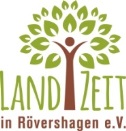 Liebe LandZeit-Mitglieder,um die (Mit-)Arbeit im Verein zu erleichtern,bestand der Wunsch, die Kontaktdaten zwischen / unter uns bereitzustellen.Wir bitten euch hiermit um die Erlaubnis, eure Telefonnummer und eure Mail-Adresse den anderen Mitgliedern zur Verfügung zu stellen. Diese Erlaubnis gilt nach Erteilung bis zum Austritt aus dem Verein.Solltet Ihr diese Erlaubnis im Laufe der Mitgliedschaft widerrufen wollen, gebt den Bescheid bitte formlos schriftlich an den Vorstand. Danke!Vorstand LandZeit in Rövershagen e.V.---------------------------------------------------------------------------------------------------------------------------DatenfreigabeHiermit erteile ich die Erlaubnis, dass meine Mailadresse an die anderen Vereinsmitglieder in Form einer Liste weitergegeben werden darf.Name:					   Mail:					      ___		O Ja					O NeinHiermit erteile ich die Erlaubnis, dass meine Telefonnummer an die anderen Vereinsmitglieder in Form einer Liste weitergegeben werden darf.                                                                Telefon:						O Ja					O Nein

Datum/Unterschrift:			 ______________________________